Практические семинары межмуниципального территориального округа(Лешуконский район, Мезенский район, МБОУ «Пинежская СОШ № 117»)  Совет округа: составляет план работы, координирует и помогает, организует практические семинары учителей, проводит экспертизу методических материалов, занимается организацией областных семинаров и многое другое.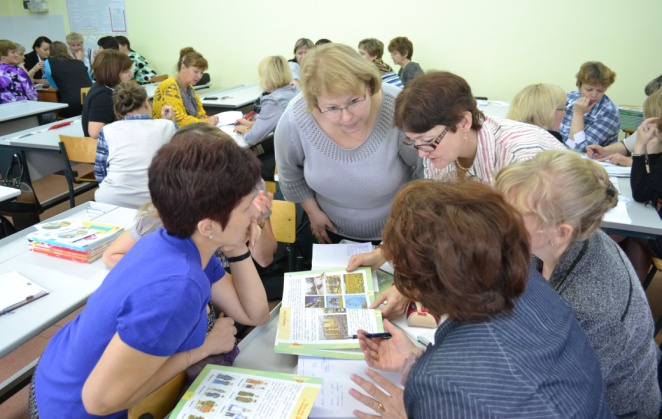 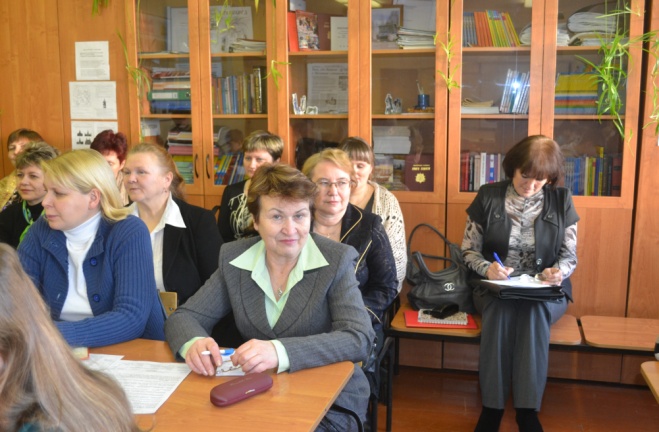 Семинар учителей химии, биологии, географии и экономикипрошел 25.02.2014 г на базе МБОУ «Мезенская СОШ»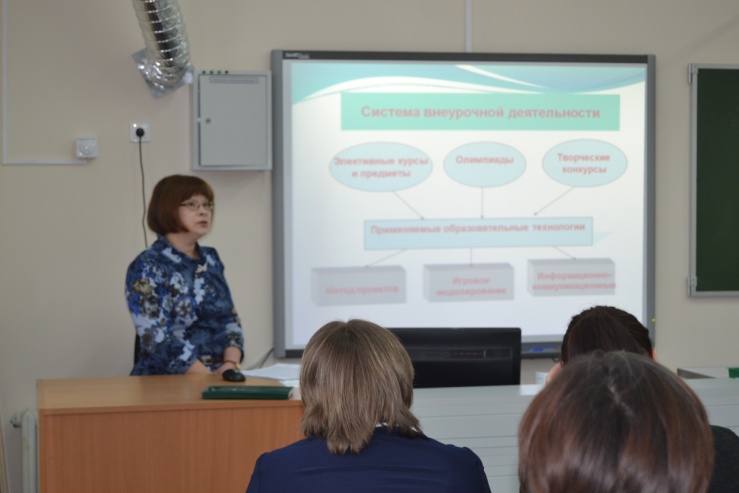 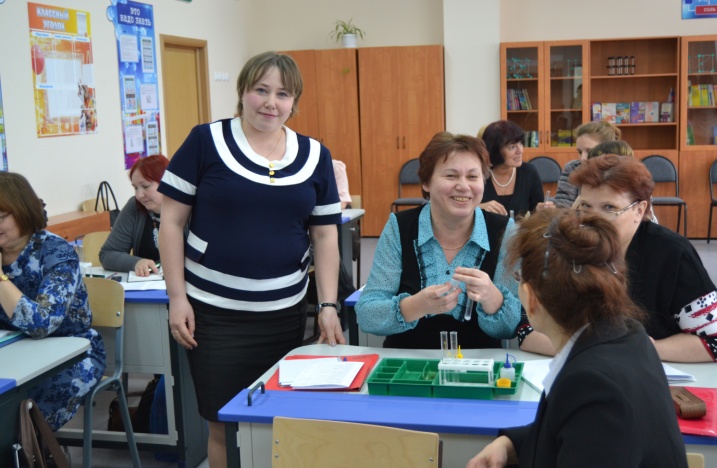 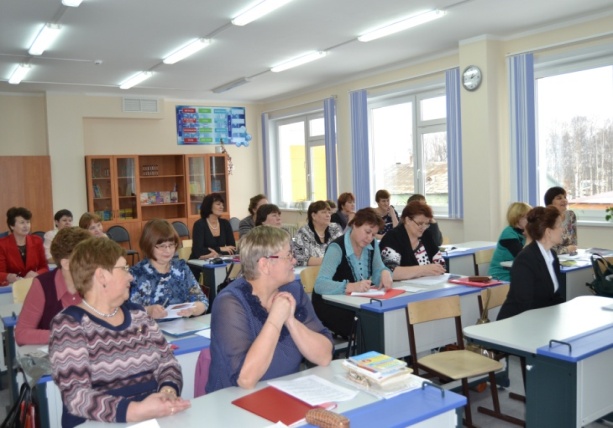 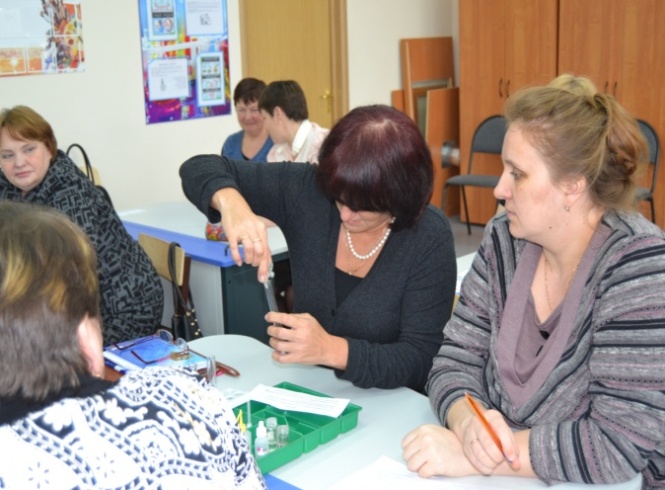 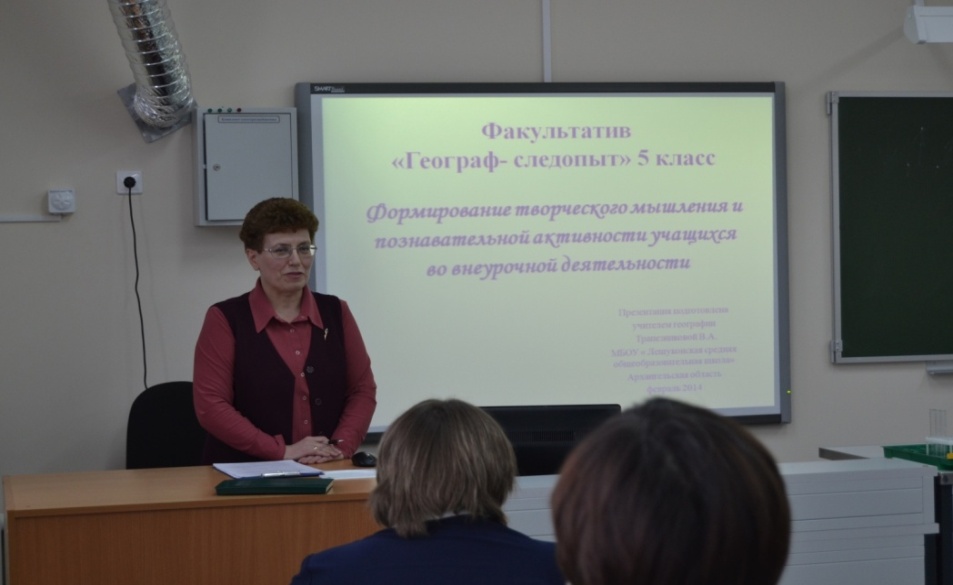 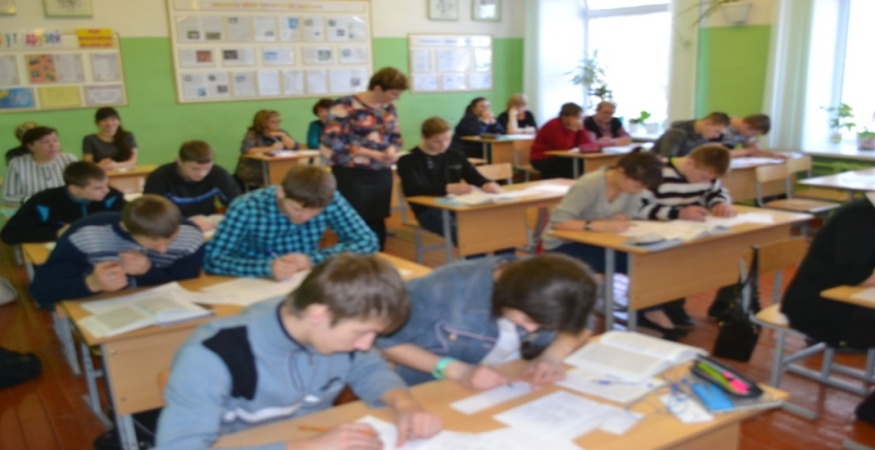 Семинары учителей русского языка и литературы: 15.02.2013 г на базе МБОУ «Пинежская СОШ № 117», 11.03.2014г – на базе МБОУ «Лешуконская СОШ» и МБОУ «Устьвашская СОШ»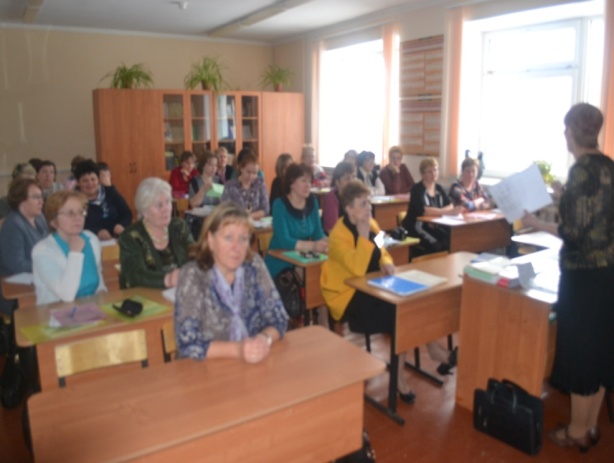 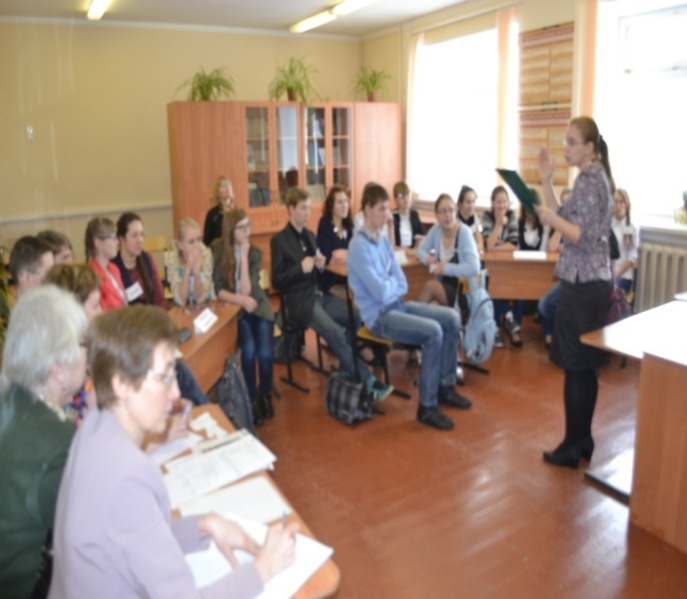 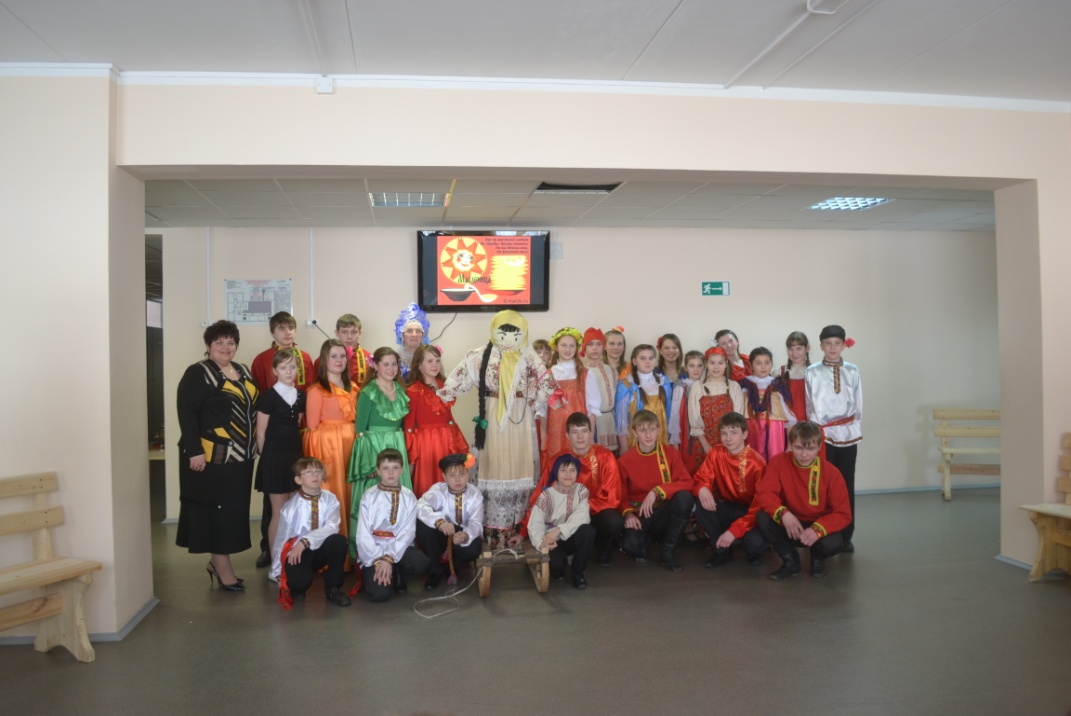 Семинары учителей математики, физики и информатики 15.02.2013г – на базе МБОУ «Пинежская СОШ № 117», 15.03.2013г. – на базе МБОУ «Лешуконская СОШ» и МБОУ «Устьвашская СОШ»,25.02.2014г. – на базе МБОУ «Мезенская СОШ»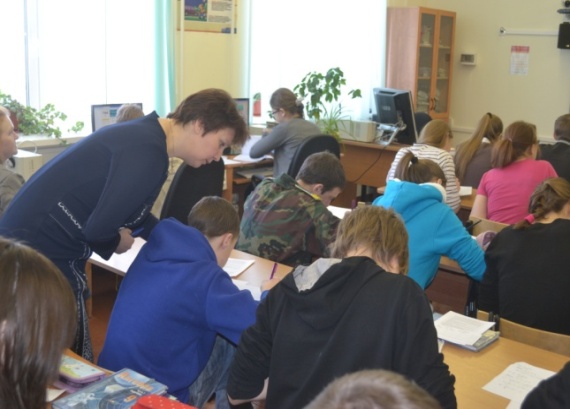 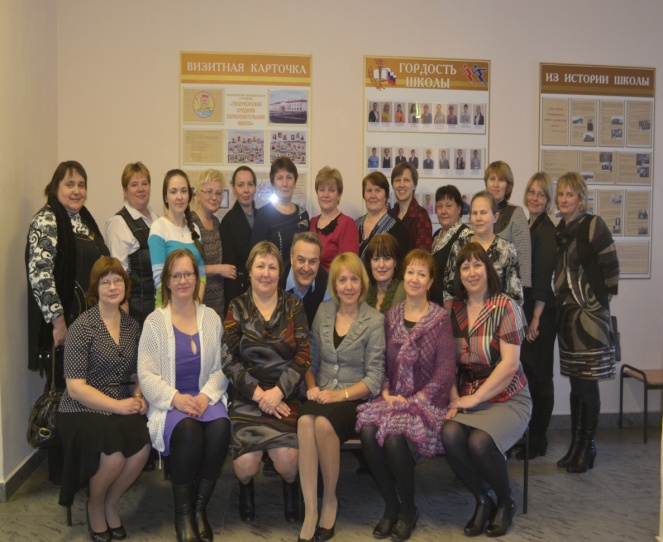 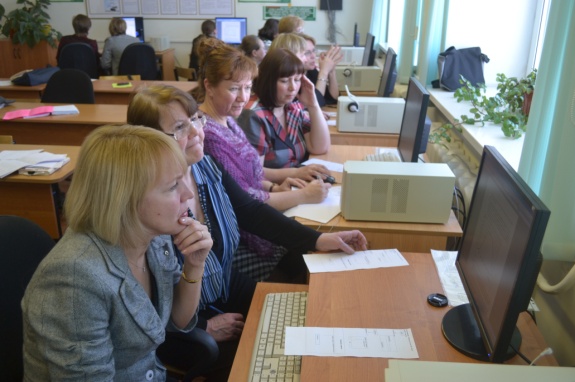 Семинар учителей начальных классов - 28.02.2014г на базе МБОУ «Пинежская СОШ № 117»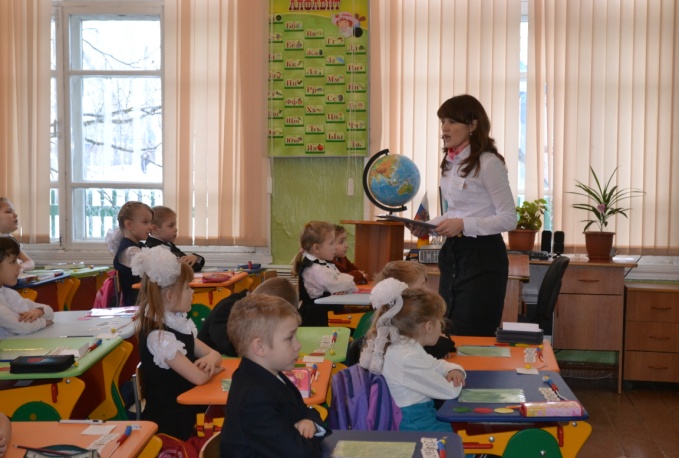 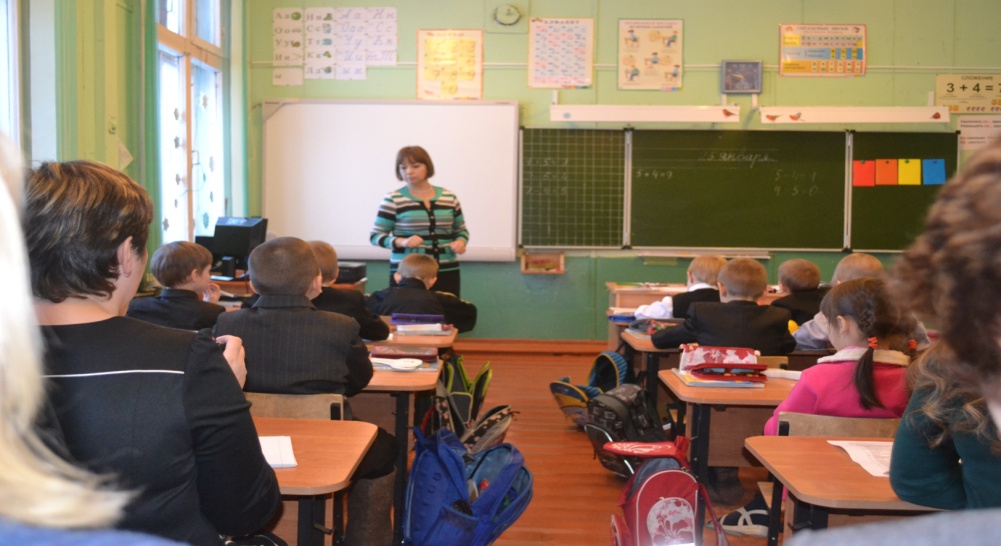 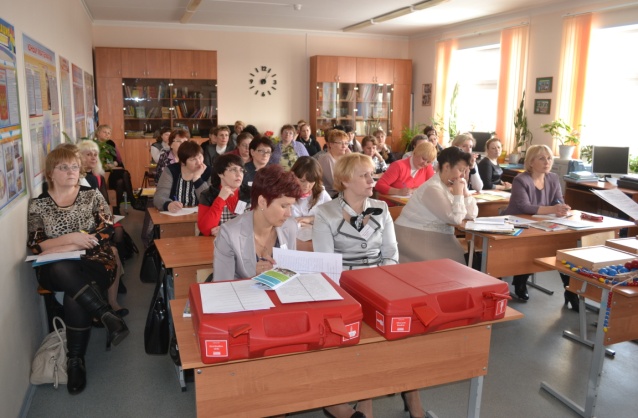 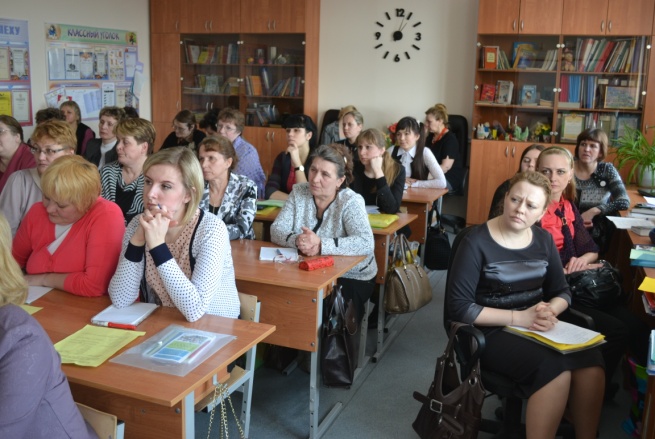 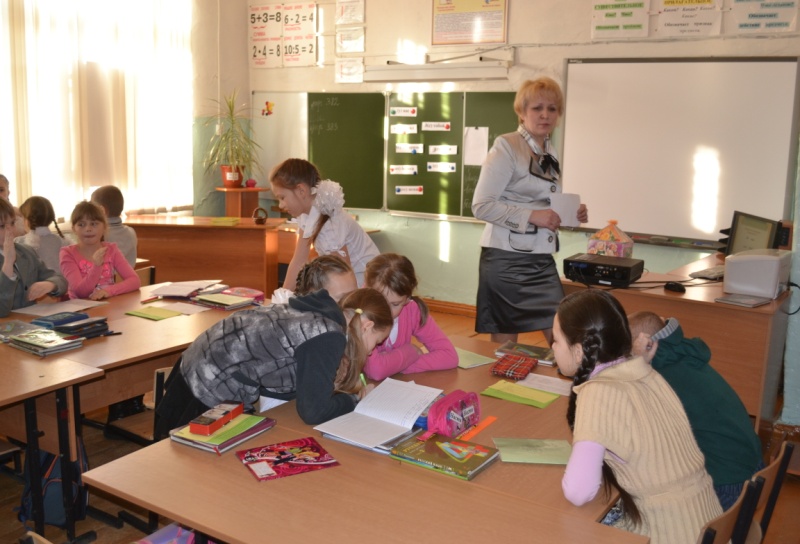 Семинар учителей истории и обществознания прошел 11.03.2014г на базе МБОУ «Лешуконская СОШ»